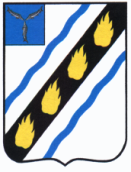 АДМИНИСТРАЦИЯСОВЕТСКОГО МУНИЦИПАЛЬНОГО  РАЙОНАСАРАТОВСКОЙ ОБЛАСТИПОСТАНОВЛЕНИЕот 20.11.2019   № 760/1р.п. СтепноеО внесении изменений в постановление администрации Советского муниципального района от 07.11.2018 № 698В целях установления единого порядка содержания территории и осуществления мероприятий по благоустройству, повышения ответственности физических и юридических лиц за соблюдение чистоты и порядка, руководствуясь Жилищным кодексом Российской Федерации, Федеральным законом от 06.10.2003 № 131 - ФЗ «Об общих принципах организации местного самоуправления в Российской Федерации», Постановлением администрации Советского муниципального района  от 21.06.2017 № 328 «Об утверждении Порядка принятия решений о разработке, формировании, реализации и оценки эффективности муниципальных программ Советского муниципального района Степновского муниципального образования» и Уставом Советского муниципального района, администрация Советского муниципального района ПОСТАНОВЛЯЕТ:1. Внести в постановление администрации Советского муниципального района от 07.11.2018 № 698 «Об утверждении муниципальной программы «Благоустройство  территории р.п. Степное Степновского муниципального образования Советского муниципального района на 2019-2021 годы»                             (с изменениями от 07.12.2018 № 769, от 29.05.2019 № 275, от 23.08.2019                    № 506) (далее - программа) следующие изменения:1) в наименовании и по всему тексту постановления и приложения к нему слова «Благоустройство территории р.п. Степное Степновского муниципального образования Советского муниципального района на 2019-2021 годы» заменить словами «Благоустройство территории р.п. Степное Степновского муниципального образования Советского муниципального района на 2019-2022 года»;2) раздел паспорта «Сроки реализации программы» изложить в новой редакции:«                                                                                                                            »;3) раздел паспорта «Объемы финансового обеспечения муниципальной программы» изложить в новой редакции:«                                                                                                                            »;4)  в разделе 3 «Сроки и этапы реализации муниципальной программы»цифры «2021» заменить цифрами «2022»;5) раздел 5 «Объем и источники финансового обеспечения муниципальной программы» изложить в новой редакции:«Финансирование мероприятий программы осуществляется за счет средств местного бюджета и внебюджетных средств. Общая сумма планируемых затрат  - 33740,0 тыс. руб., в т.ч. в 2019 г. - 7640,0 тыс. руб.,                2020 г. - 8700,0 тыс. руб., 2021 г. - 8700,0 тыс. руб., 2022 г – 8700,00 тыс. руб.из них  за счет средств местного бюджета – 33740,0 тыс. руб.:                            2019 г.  - 7640,0 тыс. руб, 2020 г. - 8700,0 тыс. руб, 2021 г.  - 8700,0 тыс. руб.; 2022 г – 8700,00 тыс. руб.внебюджетные средства  - 0 тыс. руб.: 2019 г. -   0 тыс. руб, 2020 г.-   0 тыс. руб., 2021 г.-  0 тыс. руб. 2022 г – 0 тыс.руб. (Приложение № 3 к муниципальной программе)»;6) приложения 1,2,3 к муниципальной программе изложить в новой редакции (прилагаются).2. Настоящее постановление вступает в силу со дня его официального опубликования в установленном  порядке.Глава Советскогомуниципального района                                                                    С.В. ПименовКасимова И.В.5-00-37Перечень программных мероприятий                                                                                                                                                                                                    ».Верно:Руководитель  аппарата                                                                                                                         И.Е. ГригорьеваПереченьосновных мероприятий муниципальной программы «Благоустройство территории р.п. Степное Степновского муниципального образования Советского муниципального района  на  2019-2022 годы»Верно:Руководитель  аппарата                                                              И.Е. ГригорьеваСведенияо целевых показателях (индикаторах) муниципальной программы «Благоустройство территории р.п. Степное Степновского муниципального образования Советского муниципального района на 2019-2022 годы»Верно:Руководитель  аппарата                                                                                                                                И.Е. ГригорьеваСведения об объемах и источниках финансового обеспечения муниципальной программыВерно:Руководитель  аппарата                                                                                                                          И.Е. ГригорьеваСроки реализации муниципальной программы2019-2022 годыОбъемы финансового обеспечения муниципальной программы:Объем финансирования программы составляет:33740,0 тыс.руб., в том числе:на 2019 г. - 7640,0 тыс. рублей., 2020 г. - 8700,0 тыс. руб., 2021 г. - 8700,0 тыс. руб., 2022 г. – 8700,0 тыс.руб.в том числе:местный бюджет33740,0 тыс.руб.,:на 2019 г. - 7640,0 тыс. рублей., 2020 г. - 8700,0 тыс. руб., 2021 г. - 8700,0 тыс. руб., 2022 г. – 8700,0 тыс.руб.федеральный бюджет(прогнозно)0 тыс.руб: 2019 г.- 0 тыс.руб, 2020 г.- 0 тыс.руб., 2021 г.- 0 тыс. руб., 2022 г – 0 тыс.руб.областной бюджет (прогнозно)0 тыс.руб: 2019 г.- 0 тыс.руб, 2020 г.- 0 тыс.руб., 2021 г.- 0 тыс. руб., 2022 г – 0 тыс.руб.внебюджетные средства (прогнозно)0 тыс.руб: 2019 г.- 0 тыс.руб, 2020 г.- 0 тыс.руб., 2021 г.- 0 тыс. руб., 2022 г – 0 тыс.руб.Приложение № 1 к постановлению администрации Советского муниципального района от 20.11.2019 № 760/1«Приложение к муниципальной программе «Благоустройство территории р.п. Степное Степновского муниципального образования Советского муниципального района  на 2019-2022 годы»№ппНаименование мероприятий Объем финансирования по годам (тыс. руб.)  (прогнозно)Объем финансирования по годам (тыс. руб.)  (прогнозно)Объем финансирования по годам (тыс. руб.)  (прогнозно)Объем финансирования по годам (тыс. руб.)  (прогнозно)Объем финансирования по годам (тыс. руб.)  (прогнозно)Объем финансирования по годам (тыс. руб.)  (прогнозно)Объем финансирования по годам (тыс. руб.)  (прогнозно)Объем финансирования по годам (тыс. руб.)  (прогнозно)Объем финансирования по годам (тыс. руб.)  (прогнозно)№ппНаименование мероприятий всего20192019202020202021202120222022Местный бюджетВнебюджетные средстваМестный бюджетВнебюджетные средстваМестный бюджетВнебюджетные средстваМестный бюджетВнебюджетные средства1Уличное освещениеУличное освещениеУличное освещениеУличное освещениеУличное освещениеУличное освещениеУличное освещениеУличное освещениеУличное освещениеУличное освещение1.1Ремонт светильников уличного освещения3567,7867,70,0900,00,0900,00,0900,00,01.2Приобретение материальных запасов366,566,50,0100,00,0100,00,0100,00,01.3Электроэнергия уличного освещения6725,81625,80,01700,00,01700,00,01700,00,0Итого по разделу 110660,02560,00,02700,00,02700,00,02700,00,02.Озеленение7640,01640,00,02000,00,02000,00,02000,00,0Итого по разделу 27640,01640,00,02000,00,02000,00,02000,00,03.Прочие мероприятия по благоустройству15440,03440,00,04000,00,04000,00,04000,00,0Итого по разделу 315440,03440,00,04000,00,04000,00,04000,00,0Всего по программе33740,07640,00,08700,00,08700,00,08700,00,0Средства местного бюджета 33740,07640,00,08700,00,08700,00,08700,00,0Внебюджетные средства0,00,00,00,00,00,00,00,00,0Приложение № 2 к постановлению администрации Советского муниципального района от 20.112019 №760/1Приложение № 1  к муниципальной программе «Благоустройство территории р.п. Степное Степновского муниципального образования советского муниципального района на 2019-2022 годыНаименование муниципальной программы:Ответственный исполнительСрокСрокНаименование муниципальной программы:Ответственный исполнительНачало реализацииОкончание реализацииУличное освещение р.п. Степное Степновского муниципального образования:1. Ремонт светильников уличного освещения2. Приобретение материальных запасов3. Электроэнергия уличного освещенияМКУ «АХО органов местного самоуправления Советского муниципального района Саратовской области»20192022Озеленение р.п Степное Степновского муниципального образованияМКУ «АХО органов местного самоуправления Советского муниципального района Саратовской области»20192022Прочие мероприятия по благоустройству р.п. Степное Степновского муниципального образованияМКУ «АХО органов местного самоуправления Советского муниципального района Саратовской области»20192022Приложение № 3 к постановлению администрации Советского муниципального района от 20.11.2019№ 760/1 «Приложение № 2 к муниципальной программе «Благоустройство территории р.п. Степное Степновского муниципального образования Советского муниципального района  на 2019-2022 годы»№п/пНаименованиеЕдиница измеренияЗначение показателей (индикаторов) по итогам реализации программыЗначение показателей (индикаторов) по итогам реализации программыЗначение показателей (индикаторов) по итогам реализации программыЗначение показателей (индикаторов) по итогам реализации программыЗначение показателей (индикаторов) по итогам реализации программыЗначение показателей (индикаторов) по итогам реализации программы№п/пНаименованиеЕдиница измерениябазовый годотчетный год20192020202120221Уличное освещение р.п. Степное Степновского муниципального образованияУличное освещение р.п. Степное Степновского муниципального образованияУличное освещение р.п. Степное Степновского муниципального образованияУличное освещение р.п. Степное Степновского муниципального образованияУличное освещение р.п. Степное Степновского муниципального образованияУличное освещение р.п. Степное Степновского муниципального образованияУличное освещение р.п. Степное Степновского муниципального образованияУличное освещение р.п. Степное Степновского муниципального образования1.1.Ремонт светильников уличного освещенияшт.1401421501501501501.2.Приобретение материальных запасов%1001001001001001001.3.Электроэнергия уличного освещения%1001001001001001002.Озеленение р.п Степное Степновского муниципального образования%1001001001001001003. Прочие мероприятия по благоустройству р.п. Степное Степновского муниципального образования%100100100100100100Приложение № 4 к постановлению администрации Советского муниципального района от 20.11.2019 №760/1 «Приложение № 3 к муниципальной программе «Благоустройство территории р.п. Степное Степновского муниципального образования Советского муниципального района  на 2019-2022 годы»№п/пНаименованиеОтветственный исполнительИсточники финансового обеспеченияОбъемы финансового обеспечения, всегоВ том числе по годам реализации программыВ том числе по годам реализации программыВ том числе по годам реализации программыВ том числе по годам реализации программы№п/пНаименованиеОтветственный исполнительИсточники финансового обеспеченияОбъемы финансового обеспечения, всего20192020202120221Уличное освещение р.п. Степное Степновского муниципального образованияУличное освещение р.п. Степное Степновского муниципального образованияУличное освещение р.п. Степное Степновского муниципального образованияУличное освещение р.п. Степное Степновского муниципального образованияУличное освещение р.п. Степное Степновского муниципального образованияУличное освещение р.п. Степное Степновского муниципального образованияУличное освещение р.п. Степное Степновского муниципального образованияУличное освещение р.п. Степное Степновского муниципального образования1.1Ремонт светильников уличного освещенияМКУ «АХО органов местного самоуправления Советского муниципального района Саратовской области»Местный бюджет3567,7867,7900,0900,0900,01.1Ремонт светильников уличного освещенияМКУ «АХО органов местного самоуправления Советского муниципального района Саратовской области»Внебюджетные средства0,00,00,00,00,01.2Приобретение материальных запасовМКУ «АХО органов местного самоуправления Советского муниципального района Саратовской области»Местный бюджет366,566,5100,0100,0100,01.2Приобретение материальных запасовМКУ «АХО органов местного самоуправления Советского муниципального района Саратовской области»Внебюджетные средства0,00,00,00,00,01.3Электроэнергия на уличное освещениеМКУ «АХО органов местного самоуправления Советского муниципального района Саратовской области»Местный бюджет6725,81625,81700,01700,01700,01.3Электроэнергия на уличное освещениеМКУ «АХО органов местного самоуправления Советского муниципального района Саратовской области»Внебюджетные средства0,00,00,00,00,02Озеленение р.п. Степное Степновского муниципального образованияМКУ «АХО органов местного самоуправления Советского муниципального района Саратовской области»Местный бюджет7640,01640,02000,02000,02000,02Озеленение р.п. Степное Степновского муниципального образованияМКУ «АХО органов местного самоуправления Советского муниципального района Саратовской области»Внебюджетные средства0,00,00,00,00,03Прочие мероприятия по благоустройству р.п. Степное Степновского МОМКУ «АХО органов местного самоуправления Советского муниципального района Саратовской области»Местный бюджет15440,03440,04000,04000,04000,03Прочие мероприятия по благоустройству р.п. Степное Степновского МОМКУ «АХО органов местного самоуправления Советского муниципального района Саратовской области»Внебюджетные средства0,00,00,00,00,0Всего по программе33740,07640,08700,08700,08700,0Средства местного бюджета 33740,07640,08700,08700,08700,0Внебюджетные средства0,00,00,00,00,0